Технологическая карта к уроку по географии для 7 классана тему: «Австралия. Обобщение и повторение.»Автор: Мелёхина Наталья Юрьевна, учитель географии МБОУ «Сеяхинская ШИ»Ведущая идея урока: создание условий для обобщения и осмысления блока изученной информации, ее закрепления и применения в практической деятельности средствами технологии проблемного обучения.Дидактическая цель урока: провести обобщение и повторение материала по теме «Австралия».Тип урока: Урок комплексного применения знанийЦель урока: Обобщить и повторить пройденный матералЗадачи:Образовательные: повторение пройденной темы, обобщение и создание целостного представления о материке.Развивающие: - способствовать развитию логического мышления, умения быстро и правильно излагать свои мысли при ответах на поставленные вопросы, устную речь, применять имеющиеся знания в поисках решения проблемных ситуации.Воспитательные: воспитать чувство товарищества, дружбы, посредством проблемных вопросов, способствовать повышению интереса учащихся к географии.Формирование УУД:Личностные: уметь создавать благоприятную дружескую атмосферу вокруг себя, принимать активное участие на уроке, быть вежливым, воспитанным, корректным.Регулятивные: уметь планировать свою деятельность, ставить перед собой задачи, делать выводы, контролировать свои действия, быть внимательным;Коммуникативные: уметь работать в группе, принимая равное участие; уметь выслушать и помочь товарищу, обогащать связную речь.Планируемые результаты:Личностные: Осознание целостности природы материка АвстралияМетапредметные: Умение самостоятельно поставить цель, найти пути ее достижения, осуществить самоконтроль и самооценку, смысловое чтение.Предметные: Использование географической карты, умение выделять, описывать и объяснять существенные признаки географических объектов и явленийМетоды обучения: репродуктивный, частично – поисковый.Формы организации познавательной деятельности: индивидуальная, фронтальная, групповая.Средства обучения: учебник, атлас, настенные карты Австралии, интерактивная доска, выставка книг произведений Жюля ВернаТехнологическая карта урока.Этап урокаДеятельность учителяДеятельность обучающихсяОрганизация классаАктуализация знанийШкала настроения.Покажите север, юг, запад и восток. В каком направлении от нас находится самый маленький материк? (юв) . если бы я взяла отпуск и полетела в Австралию, как мне надо было бы одеться?Проверяют подготовку к урокуПроверка ДЗ.Показывают тетради, контурные карты. В конце урока я соберу у вас тетради на проверку.Показывают домашнее заданиеСообщение темы и цели.Какие материки мы с вами изучили? Слайд 2.Сегодня работать будем группами, в парах и индивидуально. В команде должна быть рабочая обстановка, слушайте друг друга, советуйтесь, принимайте коллективное решение, уважайте мнение товарища. По ходу работы необходимо составить ментальную карту Австралии. Каждая группа составляет свою ментальную карту материка.И помогать путешествие по материку нам будут произведения Жюля Верна. Слайд 3.Список путешественников у меня на столе, я отмечаю ваши ответы и составляю рейтиг, который поможет вас оценить в конце урока.Рассматривают выставку книг Обобщение и повторениеОтрывок из романа Жюля Верна «Дети капитана Гранта» (вдохновенная речь Жака Паганеля).«А я клянусь вам, что это край – самый любопытный на всём Земном шаре! Его возникновение, природа, растения, животные, климат – всё это удивляло, удивляет и ещё удивит учёных всего мира.Представьте себе, друзья мои, материк, который, образовываясь, поднимался из морских волн не своей центральной частью, а краями, как какое-то гигантское кольцо; материк, в середине которого есть наполовину испарившееся внутреннее море; где реки с каждым днём всё больше и больше высыхают. Где нет влаги ни в воздухе, ни в почве; где деревья ежегодно теряют не листья, а кору; где листья обращены к солнцу не поверхностью, а ребром и не дают тени; где растут огнестойкие леса. Где каменные плиты тают от дождя; где деревья низкорослы, а травы – гигантской вышины; где животные необычны. Где у четвероногих имеются клювы, например, у ехидны и утконоса; где у прыгуна кенгуру лапы разной длины…Самая причудливая, самая нелогичная страна из всех когда – либо существовавших! Земля парадоксальная, опровергающая законы природы!» Слайд 4Задание: Найти информацию для геологов -группа СЕВЕРНайти информацию для гидрологов- группа ЮГНайти информацию для биологов- группа ЗАПАДНайти информацию для климатологов- группа ВОСТОК. ФИЗМИНУТКАФизминутка «Чударики»Копируют движения с экранаСоставление плана повторенияВспомните по какому плану мы изучали материки?ОткрытиеГП и полезные ископаемыеКлиматПриродные зоныФлора и фауна Население и страныВспоминают план изучения материковИтак, начинаем повторять. Исследователи территории. Соотнесите имена и фамилии путешественников. Группа Юг. Заполните ментальную карту.В данной таблице представлены главные путешественники и исследователи Австралии. Указаны даты исследований и главные события в истории открытия Австралии.Группа ЮГ-Заполняют ментальную карту и выполняют задание в электронной тетради № 167Соотносят имена и фамилии путешественниковЛуис Ваэс де ТорресВиллем ЯнсзонАбель ТасманДжеймс КукНиколай Николаевич Миклухо-МаклайГруппа Север.  Г.П. Электронная тетрадь. № 161, 162, 163, 164.Австралию всю я пешком обошёл,Уголь, и нефть, и газ я нашёл,Если поглубже пустыню копну,Никель, и медь, и алмазы найду.С титаном, с вольфрамом, с железом руду,С марганцем, с оловом здесь я найду,Бокситы и золото, яркий опалВ недрах Австралии я отыскал.Какого значка нет на картах.?????Значка опала нет и на картах других континентов. Может быть, потому, что 95% всех драгоценных опалов добывают именно в Австралии. Красота опалов восхищала аборигенов. В одной из их легенд говорится: «Давным-давно духи похитили все цвета радуги и вложили их в камень».Алмазы Австралии поступили на мировой рынок только в 1983 году. Но уже сейчас Австралия входит в число стран — лидеров по добыче алмазов. Кроме того, в Австралии нашли не только белые (прозрачные), но и зелёные, голубые, розовые алмазы. Последние особенно ценятся. А нашли их в местечке Кимберли в Западной АвстралииЗаполняют ментальную карту- ГП и полезные ископаемые- при проверке слушают стихотворение Ответ: на картах Австралии, помещённых в школьном атласе, нет опала.Группа Запад. Климат. На контурной карте обозначить климатические пояса Австралии.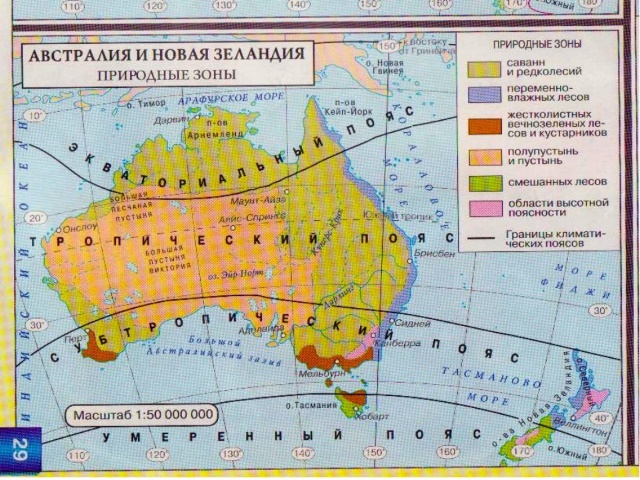 Дети заполняют ментальную картуГруппа Восток. НоменклатураНа полу дети раскладывают карточки с номенклатуройЕсли время позволяет: Группа Юг. Задания на интерактивный доске. (внеурочка)Группа Север. Флора и фауна, убери лишнее.Группа Запад. Индивидуальные карточкиГруппа Восток. Электронная тетрадь 191, 192,193 население и страныИндивидуальная работа : АРТЕМ, Ярослава- Австралия — это часть света.- Самый маленький континент.- Вся Австралия находится в Южном - полушарии.- Самый сухой континент.- На севере Австралии жарче, чем на юге.- В Австралии много животных и растений, которых нет нигде в мире.- На всём материке расположено одно государство — Австралийский Союз.- В Австралии нет действующих вулканов и землетрясений.- Нет полноводных рек.- Австралия — это часть (света, мира, региона)- Самый (маленький, высокий) континент.- Вся Австралия находится в (южном, северном, западном) - полушарии.- Самый (сухой, влажный) континент.- На севере Австралии (жарче, холоднее) чем на юге.- В Австралии (много, нет) животных и растений, которых нет нигде в мире.- На всём материке расположено (одно государство — Австралийский Союз, несколько государств)- В Австралии (нет, есть) действующих вулканов и землетрясений.- (Нет, есть) полноводных рек.Итог урока. Рефлексия             ОцениваниеДомашнее задание.Австралия – страна наоборот
Она располагается под нами
Там, очевидно, ходят вверх ногами
Там наизнанку вывернутый год

Там расцветают в октябре сады
Там в январе, а не в июле лето
Там протекают реки без воды
Они в пустыне пропадают где-то

Там в зарослях следы бескрылых птиц
Там кошкам в пищу достаются змеи
Рождаются зверята из яиц
И там собаки лаять не умеют

Деревья сами лезут из коры
Там кролики страшней, чем наводненье
Спасает юг от северной жары
Столица не имеет населенья

Австралия – страна наоборот
Её исток – на Лондонском причале:
Для хищников дорогу расчищали
Изгнанники и каторжный народ
Австралия – страна наоборот-Произведения какого писателя мы сегодня вспомнили? - Какие учебные предметы нам сегодня помогли повторить тему. Литература, русский язык, математика, биология, информатика, физкультура-Какие профессии людей вспомнили на уроке?-Смотрим, кто сколько набрал баллов? Выходя из класса, покажите насколько вы готовы к контрольному тестированиюУрок окончен.-Я желаю вам исполнения вашей мечты!!!Повторить параграфы об Австралии, подготовится к контрольному тесту. Собрать как можно больше слов из слова «Австралия» слайд 7Расставляют жетоныЗаписывают домашнее задание